Форма бланка утверждена Решением МС МО «Купчино» от 06.10.2022 № 38п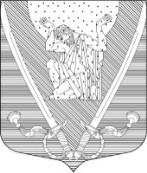 МУНИЦИПАЛЬНЫЙ СОВЕТвнутригородского муниципального образования города федерального значения Санкт-Петербургамуниципальный округ Купчино6 СОЗЫВ (2019-2024 г.г.)192212, Санкт-Петербург, ул. Будапештская, дом №19, корп.№1; тел. (812) 7030410, e-mail: mocupсh@gmail.comР Е Ш Е Н И Е  № 1530.05.2023                                                                                  Санкт-Петербург«Об утверждении отчета об исполнении бюджета внутригородскогомуниципального образования города федерального значения Санкт-Петербурга муниципальный округ Купчино за 2022 год»В соответствии с Бюджетным кодексом Российской Федерации, Уставом внутригородского муниципального образования города федерального значения Санкт-Петербурга муниципальный округ Купчино, Положением о бюджетном процессе во внутригородском муниципальном образовании Санкт-Петербурга муниципальный округ Купчино,  Муниципальный Совет  Р  Е  Ш  И  Л:1. Утвердить отчет об исполнении бюджета внутригородского муниципального образования города федерального значения Санкт-Петербурга муниципальный округ Купчино за 2022 год:- доходной части бюджета в сумме 102 098 384,46 руб., что составляет 99,1 % от утвержденного плана поступлений в бюджет МО «Купчино» на 2022 год; - расходной части бюджета в сумме 131 173 347,92 руб., что составляет 96,3 % от утвержденного плана расходов МО «Купчино» на 2022 год;- дефицита местного бюджета в сумме 29 074 963,46 руб.2. Утвердить Приложение № 1 «Показатели доходов бюджета за 2022 год по кодам классификации доходов бюджетов».3. Утвердить Приложение № 2 «Показатели расходов бюджета за 2022 год по ведомственной структуре расходов бюджета».4. Утвердить Приложение № 3 «Показатели расходов бюджета за 2022 год по разделам и подразделам классификации расходов бюджета».5. Утвердить Приложение № 4 «Показатели источников финансирования дефицита бюджета за 2022 год по кодам классификации источников финансирования дефицитов бюджета».6. 	Опубликовать настоящее Решение в установленный законом срок в официальном печатном издании МО «Купчино» – газете «Вестник муниципального образования «Купчино»» и на сайте внутригородского муниципального образования города федерального значения Санкт-Петербурга муниципальный округ Купчино - mokupchino.ru7.	Настоящее Решение вступает в силу со дня его официального опубликования.Контроль за исполнением настоящего решения возложить на Главу Муниципального образования А.В. Пониматкина.Глава муниципального образования -Председатель Муниципального Совета                 	            	     А.В. ПониматкинПриложение №1 к Решению МС МО «Купчино» «Об утверждении отчета об исполнении бюджета внутригородского муниципального образования города федерального значения Санкт-Петербурга муниципальный округ Купчино за 2022 год» № 15 от 30.05.2023Показатели доходов бюджета за 2022 год по кодам классификации доходов бюджетовПриложение №2 к Решению МС МО  «Купчино» «Об утверждении отчета об исполнении бюджета внутригородского муниципального образования города федерального значения Санкт-Петербурга муниципальный округ Купчино за 2022 год» № 15 от 30.05.2023Показатели расходов бюджета за 2022 год по ведомственной структуре расходов бюджетаПриложение №3 к Решению МС МО  «Купчино» «Об утверждении отчета об исполнении бюджета внутригородского муниципального образования города федерального значения Санкт-Петербурга муниципальный округ Купчино за 2022 год» № 15 от 30.05.2023Показатели расходов бюджета за 2022 год по разделам и подразделам классификации расходов бюджетаПриложение №4 к Решению МС МО  «Купчино» «Об утверждении отчета об исполнении бюджета внутригородского муниципального образования города федерального значения Санкт-Петербурга муниципальный округ Купчино за 2022 год» № 15 от 30.05.2023Показатели источников финансирования дефицита бюджета за 2022 год по кодам классификации источников финансирования дефицитов бюджетаНаименование показателяНаименование показателяКод стро- киКод дохода по бюджетной классификацииУтвержденные бюджетные назначения,руб.Утвержденные бюджетные назначения,руб.Исполнено, руб.Исполнено, руб.% исполнения% исполнения1123445566Доходы бюджета - всего в том числе:Доходы бюджета - всего в том числе:010x103 049 500.00103 049 500.00102 098 384.46102 098 384.4699,199,1НАЛОГОВЫЕ И НЕНАЛОГОВЫЕ ДОХОДЫНАЛОГОВЫЕ И НЕНАЛОГОВЫЕ ДОХОДЫ010000 1 00 00000 00 0000 0001 916 100.001 916 100.001 952 096.341 952 096.34101,9101,9НАЛОГИ НА ПРИБЫЛЬ, ДОХОДЫНАЛОГИ НА ПРИБЫЛЬ, ДОХОДЫ010000 1 01 00000 00 0000 0001 699 000.001 699 000.001 839 903.261 839 903.26108,3108,3Налог на доходы физических лицНалог на доходы физических лиц010000 1 01 02000 01 0000 1101 699 000.001 699 000.001 839 903.261 839 903.26108,3108,3Налог на доходы физических лиц с доходов, источником которых является налоговый а гент, за исключением доходов, в отношении которых исчисление и уплата налога осуществляются в соответствии со статьями 227, 227.1 и 228 Налогового кодекса Российской ФедерацииНалог на доходы физических лиц с доходов, источником которых является налоговый а гент, за исключением доходов, в отношении которых исчисление и уплата налога осуществляются в соответствии со статьями 227, 227.1 и 228 Налогового кодекса Российской Федерации010182 1 01 02010 01 0000 1101 699 000.001 699 000.001 839 903.261 839 903.26108,3108,3ДОХОДЫ ОТ ОКАЗАНИЯ ПЛАТНЫХ УСЛУГ И КОМПЕНСАЦИИ ЗАТРАТ ГОСУДАРСТВАДОХОДЫ ОТ ОКАЗАНИЯ ПЛАТНЫХ УСЛУГ И КОМПЕНСАЦИИ ЗАТРАТ ГОСУДАРСТВА010000 1 13 00000 00 0000 000217 100.00217 100.00110 400.00110 400.0050,950,9Доходы от компенсации затрат государстваДоходы от компенсации затрат государства010000 1 13 02000 00 0000 130217 100.00217 100.00110 400.00110 400.0050,950,9Прочие доходы от компенсации затрат государстваПрочие доходы от компенсации затрат государства010000 1 13 02990 00 0000 130217 100.00217 100.00110 400.00110 400.0050,950,9Прочие доходы от компенсации затрат бюджетов внутригородских муниципальных образований городов федерального значенияПрочие доходы от компенсации затрат бюджетов внутригородских муниципальных образований городов федерального значения010000 1 13 02993 03 0000 130217 100.00217 100.00110 400.00110 400.0050,950,9Средства, составляющие восстановительную стоимость зеленых насаждений общего пользования местного значения и подлежащие зачислению в бюджеты внутригородских муниципальных образований 
Санкт- Петербурга в соответствии с законодательством Санкт-ПетербургаСредства, составляющие восстановительную стоимость зеленых насаждений общего пользования местного значения и подлежащие зачислению в бюджеты внутригородских муниципальных образований 
Санкт- Петербурга в соответствии с законодательством Санкт-Петербурга010867 1 13 02993 03 0100 130167 100.00167 100.00110 400.00110 400.0066,166,1Другие виды прочих доходов от компенсации затрат бюджетов внутригородских муниципальных образований Санкт-ПетербургаДругие виды прочих доходов от компенсации затрат бюджетов внутригородских муниципальных образований Санкт-Петербурга010973 1 13 02993 03 0200 13050 000.0050 000.000,00,0ПРОЧИЕ НЕНАЛОГОВЫЕ ДОХОДЫПРОЧИЕ НЕНАЛОГОВЫЕ ДОХОДЫ010000 1 17 00000 00 0000 0001 793.081 793.080,00,0Невыясненные поступленияНевыясненные поступления010000 1 17 01000 00 0000 1801 793.081 793.080,00,0Невыясненные поступления, зачисляемые в бюджеты внутригородских муниципальных образований городов федерального значенияНевыясненные поступления, зачисляемые в бюджеты внутригородских муниципальных образований городов федерального значения010973 1 17 01030 03 0000 1801 793.081 793.080,00,0БЕЗВОЗМЕЗДНЫЕ ПОСТУПЛЕНИЯБЕЗВОЗМЕЗДНЫЕ ПОСТУПЛЕНИЯ010000 2 00 00000 00 0000 000101 133 400.00101 133 400.00100 146 288.12100 146 288.1299,099,0БЕЗВОЗМЕЗДНЫЕ ПОСТУПЛЕНИЯ ОТ ДРУГИХ БЮДЖЕТОВ БЮДЖЕТНОЙ СИСТЕМЫ РОССИЙСКОЙ ФЕДЕРАЦИИБЕЗВОЗМЕЗДНЫЕ ПОСТУПЛЕНИЯ ОТ ДРУГИХ БЮДЖЕТОВ БЮДЖЕТНОЙ СИСТЕМЫ РОССИЙСКОЙ ФЕДЕРАЦИИ010000 2 02 00000 00 0000 000101 133 400.00101 133 400.00100 146 288.12100 146 288.1299,099,0Дотации бюджетам бюджетной системы Российской ФедерацииДотации бюджетам бюджетной системы Российской Федерации010000 2 02 10000 00 0000 15082 705 000.0082 705 000.0082 705 000.0082 705 000.00100,0100,0Дотации на выравнивание бюджетной обеспеченностиДотации на выравнивание бюджетной обеспеченности010000 2 02 15001 00 0000 15082 705 000.0082 705 000.0082 705 000.0082 705 000.00100,0100,0Дотации бюджетам внутригородских муниципальных образований городов федерального значения на выравнивание бюджетной обеспеченности из бюджета субъекта Российской ФедерацииДотации бюджетам внутригородских муниципальных образований городов федерального значения на выравнивание бюджетной обеспеченности из бюджета субъекта Российской Федерации010973 2 02 15001 03 0000 15082 705 000.0082 705 000.0082 705 000.0082 705 000.00100,0100,0Субвенции бюджетам бюджетной системы Российской ФедерацииСубвенции бюджетам бюджетной системы Российской Федерации010000 2 02 30000 00 0000 15018 428 400.0018 428 400.0017 441 288.1217 441 288.1294,694,6Субвенции местным бюджетам на выполнение передаваемых полномочий субъектов Российской ФедерацииСубвенции местным бюджетам на выполнение передаваемых полномочий субъектов Российской Федерации010000 2 02 30024 00 0000 1503 244 700.003 244 700.003 240 964.393 240 964.3999,999,9Субвенции бюджетам внутригородских муниципальных образований городов федерального значения на выполнение передаваемых полномочий субъектов Российской Федерации010010000 2 02 30024 03 0000 1503 244 700.003 240 964.393 240 964.3999,999,9Субвенции бюджетам внутригородских муниципальных образований 
Санкт- Петербурга на выполнение отдельных государственных полномочий Санкт- Петербурга по организации и осуществлению деятельности по опеке и попечительств у010010973 2 02 30024 03 0100 1503 236 600.003 232 864.393 232 864.3999,999,9Субвенции бюджетам внутригородских муниципальных образований 
Санкт- Петербурга на выполнение отдельного государственного полномочия
 Санкт- Петербурга по определению должностных лиц, уполномоченных составлять протокол ы об административных правонарушениях, и составлению протоколов об административных правонарушениях010010973 2 02 30024 03 0200 1508 100.008 100.008 100.00100,0100,0Субвенции бюджетам на содержание ребенка в семье опекуна и приемной семье, а также вознаграждение, причитающееся приемному родителю010010000 2 02 30027 00 0000 15015 183 700.0014 200 323.7314 200 323.7393,593,5Субвенции бюджетам внутригородских муниципальных образований городов федерального значения на содержание ребенка в семье опекуна и приемной семье, а также воз награждение, причитающееся приемному родителю010010000 2 02 30027 03 0000 15015 183 700.0014 200 323.7314 200 323.7393,593,5Субвенции бюджетам внутригородских муниципальных образований Санкт- Петербурга на содержание ребенка в семье опекуна и приемной семье010010973 2 02 30027 03 0100 15010 130 100.009 798 354.009 798 354.0096,796,7Субвенции бюджетам внутригородских муниципальных образований Санкт- Петербурга на вознаграждение, причитающееся приемному родителю010010973 2 02 30027 03 0200 1505 053 600.004 401 969.734 401 969.7387,187,1Наименование показателяКод стро- киКод расхода по бюджетной классификацииУтвержденные бюджетные назначения,руб.Исполнено,руб.% исполнения123456Общегосударственные вопросы200000 0100 0000000000 000 00032 274 957.7431 726 687.9098,3Функционирование высшего должностного лица субъекта Российской Федерации и муниципального образования200000 0102 0000000000 000 0001 534 500.001 530 364.3399,7Содержание главы муниципального образования200000 0102 0020000011 000 0001 534 500.001 530 364.3399,7Расходы на выплаты персоналу в целях обеспечения выполнения функций государственными (муниципальными) органами, казенными учреждениями, органами управления государственными внебюджетными фондами200000 0102 0020000011 100 0001 534 500.001 530 364.3399,7Функционирование законодательных (представительных) органов государственно й власти и представительных органов муниципальных образований200000 0103 0000000000 000 0007 182 200.006 999 383.0897,5Депутаты, осуществляющие свою деятельность на постоянной основе200000 0103 0020000021 000 0001 292 700.001 285 311.0999,4Расходы на выплаты персоналу в целях обеспечения выполнения функций государственными (муниципальными) органами казенными учреждениями, органами управления государственными внебюджетными фондами200000 0103 0020000021 100 0001 292 700.001 285 311.0999,4Компенсация депутатам, осуществляющим свои полномочия на непостоянной основе200000 0103 0020000022 000 000311 100.00295 850.0095,1Расходы на выплаты персоналу в целях обеспечения выполнения функций государственными (муниципальными) органами, казенными учреждениями, органами управления государственными внебюджетными фондами200000 0103 0020000022 100 000311 100.00295 850.0095,1Аппарат представительного органа муниципального образования200000 0103 0020000023 000 0005 578 400.005 418 221.9997,1Расходы на выплаты персоналу в целях обеспечения выполнения функций государственными (муниципальными) органами, казенными учреждениями, органами управления государственными внебюджетными фондами200000 0103 0020000023 100 0003 877 900.003 877 213.6599,9Закупка товаров, работ и услуг для обеспечения государственных (муниципальных) нужд200000 0103 0020000023 200 0001 687 500.001 537 958.3491,1Иные бюджетные ассигнования200000 0103 0020000023 800 00013 000.003 050.0023,5Функционирование Правительства Российской Федерации, высших исполнительных органов государственной власти субъектов Российской Федерации, местных администраций200000 0104 0000000000 000 00023 080 957.7422 919 700.4999,9Расходные обязательства по содержанию и обеспечению деятельности главы местной администрации200000 0104 0020000031 000 0003 684 500.003 648 378.0899,0Расходы на выплаты персоналу в целях обеспечения выполнения функций государственными (муниципальными) органами, казенными учреждениями, органами управления государственными внебюджетными фондами200000 0104 0020000031 100 0003 683 500.003 648 140.7799,0Иные бюджетные ассигнования200000 0104 0020000031 800 0001 000.00237.3123,7Аппарат исполнительного органа муниципального образования200000 0104 0020000032 000 00016 159 857.7416 038 458.0299,3Расходы на выплаты персоналу в целях обеспечения выполнения функций государственными (муниципальными) органами, казенными учреждениями, органами управления государственными внебюджетными фондами200000 0104 0020000032 100 00012 864 400.0012 817 707.9299,6Закупка товаров, работ и услуг для обеспечения государственных (муниципальных) нужд200000 0104 0020000032 200 0003 220 500.023 147 272.0997,7Иные бюджетные ассигнования200000 0104 0020000032 800 00074 957.7273 478.0198,0Расходы на исполнение государственного полномочия Санкт-Петербурга по организации и осуществлению деятельности по опеке и попечительству за счет субвенций из бюджета 
Санкт-Петербурга200000 0104 00200G0850 000 0003 236 600.003 232 864.3999,9Расходы на выплаты персоналу в целях обеспечения выполнения функций государственными (муниципальными) органами, казенными учреждениями, органами управления государственными внебюджетными фондами200000 0104 00200G0850 100 0003 016 100.003 014 907.6099,9Закупка товаров, работ и услуг для обеспечения государственных (муниципальных) нужд200000 0104 00200G0850 200 000220 500.00217 956.7998,9Резервные фонды200000 0111 0000000000 000 000200 000.000,0Резервный фонд местной администрации муниципального образования200000 0111 0700000061 000 000200 000.000,0Иные бюджетные ассигнования200000 0111 0700000061 800 000200 000.000,0Другие общегосударственные вопросы200000 0113 0000000000 000 000277 300.00277 240.0099,9Формирование архивных фондов муниципального образования200000 0113 0900000070 000 000173 200.00173 140.0099,9Закупка товаров, работ и услуг для обеспечения государственных (муниципальных) нужд200000 0113 0900000070 200 000173 200.00173 140.0099,9Расходы на исполнение государственного полномочия Санкт-Петербурга по составлению протоколов об административных правонарушениях за счет субвенций из бюджета 
Санкт-Петербурга200000 0113 09200G0100 000 0008 100.008 100.00100,0Закупка товаров, работ и услуг для обеспечения государственных (муниципальных) нужд200000 0113 09200G0100 200 0008 100.008 100.00100,0Расходы на уплату членских взносов на осуществление деятельности Совета муниципальных образований Санкт- Петербурга и содержание его органов200000 0113 0920400441 000 00096 000.0096 000.00100,0Иные бюджетные ассигнования200000 0113 0920400441 800 00096 000.0096 000.00100,0Национальная безопасность и правоохранительная деятельность200000 0300 0000000000 000 00020 000.0020 000.00100,0Защита населения и территории от чрезвычайных ситуаций природного и техногенного характера, пожарная безопасность200000 0310 0000000000 000 00020 000.0020 000.00100,0Проведение подготовки и обучение неработающего населения способам защиты в чрезвычайных ситуациях200000 0310 2190000091 000 00020 000.0020 000.00100,0Закупка товаров, работ и услуг для обеспечения государственных (муниципальных) нужд200000 0310 2190000091 200 00020 000.0020 000.00100,0Национальная экономика200000 0400 0000000000 000 000625 200.00625 193.50100,0Общеэкономические вопросы200000 0401 0000000000 000 000625 200.00625 193.50100,0Участие в организации и финансировании: проведения оплачиваемых общественных работ; временного трудоустройства не совершеннолетних от 14 до 18 лет, безработных граждан; ярмарок вакансий и учебных рабочих мест200000 0401 5100000120 000 000625 200.00625 193.50100,0Закупка товаров, работ и услуг для обеспечения государственных (муниципальных) нужд200000 0401 5100000120 200 000625 200.00625 193.50100,0Жилищно-коммунальное хозяйство200000 0500 0000000000 000 00044 322 000.0040 823 450.8392,1Благоустройство200000 0503 0000000000 000 00044 322 000.0040 823 450.8392,1Благоустройство дворовых территорий200000 0503 6000000131 000 00020 882 900.0020 846 804.6999,8Закупка товаров, работ и услуг для обеспечения государственных (муниципальных) нужд200000 0503 6000000131 200 00020 822 900.0020 786 804.6999,8Иные бюджетные ассигнования200000 0503 6000000131 800 00060 000.0060 000.00100,0Проведение санитарных рубок в т.ч. удаление аварийных, больных деревьев и кустарников, реконструкции зеленых насаждений внутриквартального озеленения200000 0503 6000000151 000 0004 902 100.004 901 681.25100,0Закупка товаров, работ и услуг для обеспечения государственных (муниципальных) нужд200000 0503 6000000151 200 0004 665 797.004 665 378.31100,0Иные бюджетные ассигнования200000 0503 6000000151 800 000236 303.00236 302.94100,0Уборка территорий внутриквартального озеленения200000 0503 6000400005 000 00018 537 000.0015 074 964.8981,3Закупка товаров, работ и услуг для обеспечения государственных (муниципальных) нужд200000 0503 6000400005 200 00018 537 000.0015 074 964.8981,3Образование200000 0700 0000000000 000 000853 635.00853 635.00100,0Профессиональная подготовка, переподготовка и повышение квалификации200000 0705 0000000000 000 00077 970.0077 970.00100,0Профессиональная подготовка, переподготовка и повышение квалификации200000 0705 9900000180 000 00077 970.0077 970.00100,0Закупка товаров, работ и услуг для обеспечения государственных (муниципальных) нужд200000 0705 9900000180 200 00077 970.0077 970.00100,0Другие вопросы в области образования200000 0709 0000000000 000 000775 665.00775 665.00100,0Проведение мероприятий по военно- патриотическому воспитанию граждан на территории муниципального образования200000 0709 4310000191 000 000612 500.00612 500.00100,0Закупка товаров, работ и услуг для обеспечения государственных (муниципальных) нужд200000 0709 4310000191 200 000612 500.00612 500.00100,0Участие в деятельности по профилактике правонарушений в Санкт-Петербурге в формах и порядке, установленных законодательством Санкт-Петербурга200000 0709 7950200511 000 00069 905.0069 905.00100,0Закупка товаров, работ и услуг для обеспечения государственных (муниципальных) нужд200000 0709 7950200511 200 00069 905.0069 905.00100,0Участие в установленном порядке в мероприятиях по профилактике незаконного потребления наркотических средств и психотропных веществ, наркомании в Санкт-Петербурге200000 0709 7950400531 000 00076 260.0076 260.00100,0Закупка товаров, работ и услуг для обеспечения государственных (муниципальных) нужд200000 0709 7950400531 200 00076 260.0076 260.00100,0Участие в деятельности по профилактик е терроризма и экстремизма, а также в минимизации и или ликвидации последствий проявления терроризма и экстремизма на территории муниципального образования200000 0709 7950500521 000 00017 000.0017 000.00100,0Закупка товаров, работ и услуг для обеспечения государственных (муниципальных) нужд200000 0709 7950500521 200 00017 000.0017 000.00100,0Культура, кинематография200000 0800 0000000000 000 00037 557 841.0237 557 809.82100,0Культура200000 0801 0000000000 000 00037 557 841.0237 557 809.82100,0Организация и проведение местных и участие в организации и проведении городских праздничных и иных зрелищных мероприятий200000 0801 4500200201 000 0008 468 041.028 468 041.02100,0Закупка товаров, работ и услуг для обеспечения государственных (муниципальных) нужд200000 0801 4500200201 200 0008 468 041.028 468 041.02100,0Организация и проведение досуговых мероприятий для жителей муниципального образования200000 0801 4500400192 000 00029 089 800.0029 089 768.80100,0Закупка товаров, работ и услуг для обеспечения государственных (муниципальных) нужд200000 0801 4500400192 200 00029 089 800.0029 089 768.80100,0Социальная политика200000 1000 0000000000 000 00016 717 666.2415 734 289.9794,1Пенсионное обеспечение200000 1001 0000000000 000 000964 699.56964 699.56100,0Выплата ежемесячной доплаты к пенсиям лицам, замещавшим муниципальные должности, должности муниципальной службы в органах местного самоуправления муниципальных образований200000 1001 5050200231 000 000964 699.56964 699.56100,0Социальное обеспечение и иные выплаты населению200000 1001 5050200231 300 000964 699.56964 699.56100,0Социальное обеспечение населения200000 1003 0000000000 000 000569 266.68569 266.68100,0Выплаты ежемесячной доплаты к пенсиям лицам, замещающим муниципальные должности200000 1003 5050200232 000 000569 266.68569 266.68100,0Социальное обеспечение и иные выплаты населению200000 1003 5050200232 300 000569 266.68569 266.68100,0Охрана семьи и детства200000 1004 0000000000 000 00015 183 700.0014 200 323.7393,5Расходы на исполнение государственного полномочия Санкт-Петербурга по выплат е денежных средств на содержание ребенка в семье опекуна и приемной семье за счет субвенций из бюджета Санкт- Петербурга200000 1004 51100G0860 000 00010 130 100.009 798 354.0096,7Социальное обеспечение и иные выплат ы населению200000 1004 51100G0860 300 00010 130 100.009 798 354.0096,7Расходы на исполнение государственного полномочия по выплате денежных средств на вознаграждение приемным родителя м за счет субвенций из бюджета Санкт- Петербурга200000 1004 51100G0870 000 0005 053 600.004 401 969.7387,1Социальное обеспечение и иные выплат ы населению200000 1004 51100G0870 300 0005 053 600.004 401 969.7387,1Средства массовой информации200000 1200 0000000000 000 0003 832 300.003 832 280.90100,0Периодическая печать и издательства200000 1202 0000000000 000 0003 832 300.003 832 280.90100,0Учреждение печатного средства массовой информации для опубликования муниципальных правовых актов, обсуждения проектов муниципальных правовых актов, обсуждения проектов муниципальных правовых актов по вопросам местного значения, доведения до сведений жителей округа200000 1202 4570000251 000 0003 832 300.003 832 280.90100,0Закупка товаров, работ и услуг для обеспечения государственных (муниципальных) нужд200000 1202 4570000251 200 0003 832 300.003 832 280.90100,0ИТОГО136 203 600.00131 173 347.9296,3№НАИМЕНОВАНИЕ СТАТЕЙКод раздела, подразделаУтверждено на 2022 год(руб.)Исполнено за 2022 год(руб.)% исполнения1.Общегосударственные расходы010032 274 957,7431 726 687,9098,31.1.Функционирование высшего должностного лица  субъекта Российской Федерации и муниципального образования01021 534 500,001 530 364,3399,71.2.Функционирование законодательных (представительных) органов государственной власти и представительных органов муниципальных образований01037 182 200,006 999 383,0897,51.3.Функционирование Правительства Российской  Федерации,  высших исполнительных органов государственной власти субъектов Российской Федерации, местных администраций 010423 080 957,7422 919 700,4999,31.4.Резервные фонды0111200 000,000,000,01.5.Другие общегосударственные вопросы0113277 300,00277 240,00100,02.Национальная безопасность и правоохранительная деятельность030020 000,0020 000,00100,02.1.Гражданская оборона030920 000,0020 000,00100,03.Национальная экономика0400625 200,00625 193,50100,03.1.Общеэкономические вопросы 0401625 200,00625 193,50100,04.Жилищно-коммунальное хозяйство050044 322 000,0040 823 450,8392,14.1.Благоустройство050344 322 000,0040 823 450,8392,15.Образование0700853 635,00853 635,00100,05.1.Профессиональная подготовка, переподготовка и повышение квалификации070577 970,0077,970,00100,05.2.Другие вопросы в области образования0709775 665,00775 665,00100,06.Культура, кинематография080037 557 841,0237 557 809,82100,06.1.Культура 080137 557 841,0237 557 809,82100,07.Социальная 
политика100016 717 666,2415 734 289,9794,17.1.Пенсионное обеспечение1001964 699,56964 699,56100,07.2.Социальное обеспечение населения1003569 266,68569 266,68100,07.3.Охрана семьи и детства100415 183 700,0014 200 323,7393,58.Средства массовой информации12003 832 300,003 832 280,90100,08.1.Периодическая печать и издательства12023 832 300,003 832 280,90100,0ИТОГО136 203 600,00131 173 347,9296,3Наименование показателяКод строкиКод источника 
финансирования дефицита бюджета по бюджетной классификацииУтвержденные бюджетные назначенияИсполнено12345Источники финансирования дефицита бюджета - всего500x33 154 100.0029 074 963.46в том числе:ИСТОЧНИКИ ВНУТРЕННЕГО ФИНАНСИРОВАНИЯ БЮДЖЕТАиз них:520xИСТОЧНИКИ ВНЕШНЕГО ФИНАНСИРОВАНИЯ ДЕФИЦИТОВ БЮДЖЕТО В620xИзменение остатков средств70033 154 100.0029 074 963.46Увеличение остатков средств710-103 049 500.00-102 098 384,46Увеличение остатков средств бюджетов710000 01 05 00 00 00 0000 500-103 049 500.00-102 098 384,46Увеличение прочих остатков средств бюджетов710000 01 05 02 00 00 0000 500-103 049 500.00-102 098 384,46Увеличение прочих остатков денежных средств бюджетов710000 01 05 02 01 00 0000 510-103 049 500.00-102 098 384,46Уменьшение остатков средств720136 203 600.00131 173 347,92Уменьшение остатков средств бюджетов720000 01 05 00 00 00 0000 600136 203 600.00131 173 347,92Уменьшение прочих остатков средств бюджетов720000 01 05 02 00 00 0000 600136 203 600.00131 173 347,92Уменьшение прочих остатков денежных средств бюджетов720000 01 05 02 01 00 0000 610136 203 600.00131 173 347,92